EXPÉRIENCE SENSORIELLE ET INTERACTIVE - DU 9 AU 17 AVRIL 2022Le collectif Humano
Devolution
Le Musée d’art de Rouyn-Noranda est fier de vous présenter l’exposition sensorielle et interactive Devolution du Collectif Humano. Le Collectif Humano est constitué de neuf étudiants en art numérique à l’Université du Québec en Abitibi-Témiscamingue : Kevin Burnot, Antoine De Spa, Sébastien Duplessis, Tristan Guignaud, Olga Le Pivert, Mailys Leyval, Léana Loir, Yannis Meunier, Eva Nouvel, Charline Oberlé, Sacha Ray, Stéphanie Vaudry et Maryann Vézina. Devolution est une nouvelle expérience sensorielle et interactive qui exprime leur vision du monde à travers la technologie numérique : celle de leur génération avec leurs angoisses, leurs utopies, leurs désirs et leurs incertitudes. Vernissage vendredi 8 avril de 17 h à 19 h. DJ set sur place. Avertissement : risques d’exposition à des lumières clignotantes.Du mardi au dimanche de 11 h à 17 h au Musée d’art de Rouyn-Noranda.
Port du masque obligatoire.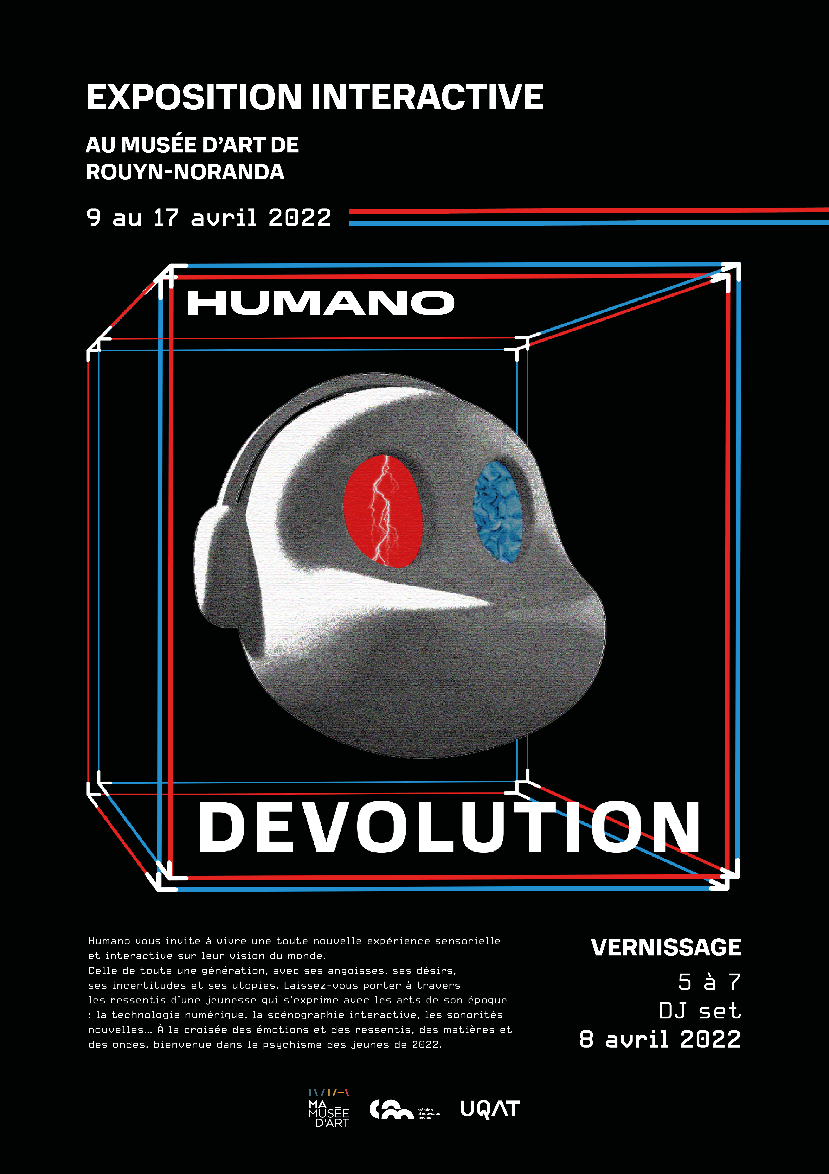 